Pred vami so sličice besed, ki vsebujejo črki C in Č. Če imate doma tiskalnik, lista natisnite in sličice po črtah izstriži. Če ga nimate, pa jih nariši(te) na manjše listke ali doma poiščite ustrezne predmete.Z njimi se igrajte naslednje igre (Prva je namenjena vsem, izmed ostalih izberite vsaj še 2.):Sličice zloži v vrečko. Eno sličico izvleci, besedo jasno izgovori in premisli ali vsebuje črko C ali Č. Zlagaj jih na dva kupčka. Ko si vse sličice razvrstil, jih razvrsti še enkrat glede na to ali je črka C/Č na začetku, sredini ali koncu besede.Sličice zloži v vrečko in eno izvleči. Opiši jo, drugi pa naj ugibajo. Namesto opisov lahko sličice ugibate tudi s pomočjo vprašanj. Igrajte se pomanjševalnice. Ali katerih besed ne moreš pomanjšati?Iz vrečke izvleči sličici in ju uporabi v eni povedi. Če si mojster/mojstrica, si lahko o njima izmisliš tudi kratko pravljico ali pesmico.Na prazne listke sam/-a ali s pomočjo odraslih zapiši besede za sličice (Lahko tudi vsak dan nekaj ali pa število sličic zmanjšaj.). Ko imaš vse, besede zloži v vrečko. Eno izvleci, preberi(te) in postavi k ustrezni sličici. Če želiš, lahko izvlečeš vse, ni pa potrebno Izvleci iz vrečke sličico ali besedo in se igrajte igro veriga besed (Zadnja črka besede postane prva črka nove besede).Izberi nekaj sličic in besed zanje. Z njimi se igrajte spomin.Pa še dva gibalna predloga za igro.Izberite določeno število sličic ali besed in jih skrijte po stanovanju. Kdo jih bo prvi našel?En igralec iz vrečke izvleče sličico ali besedo. Drugi jo v stanovanju čim hitreje poišče in prinese. Lahko se dogovorita na kakšen način (npr. s sonožnimi poskoki, v ritenski hoji …).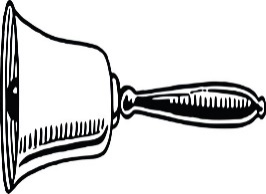 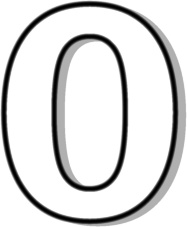 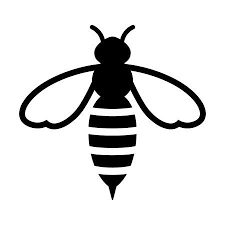 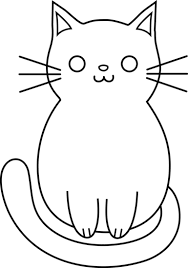 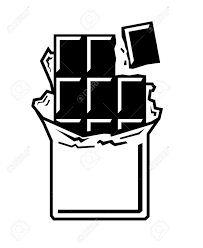 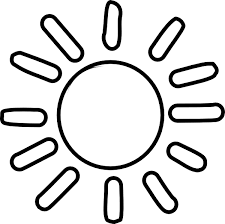 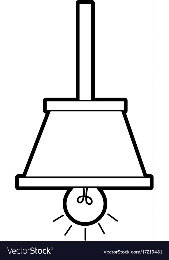 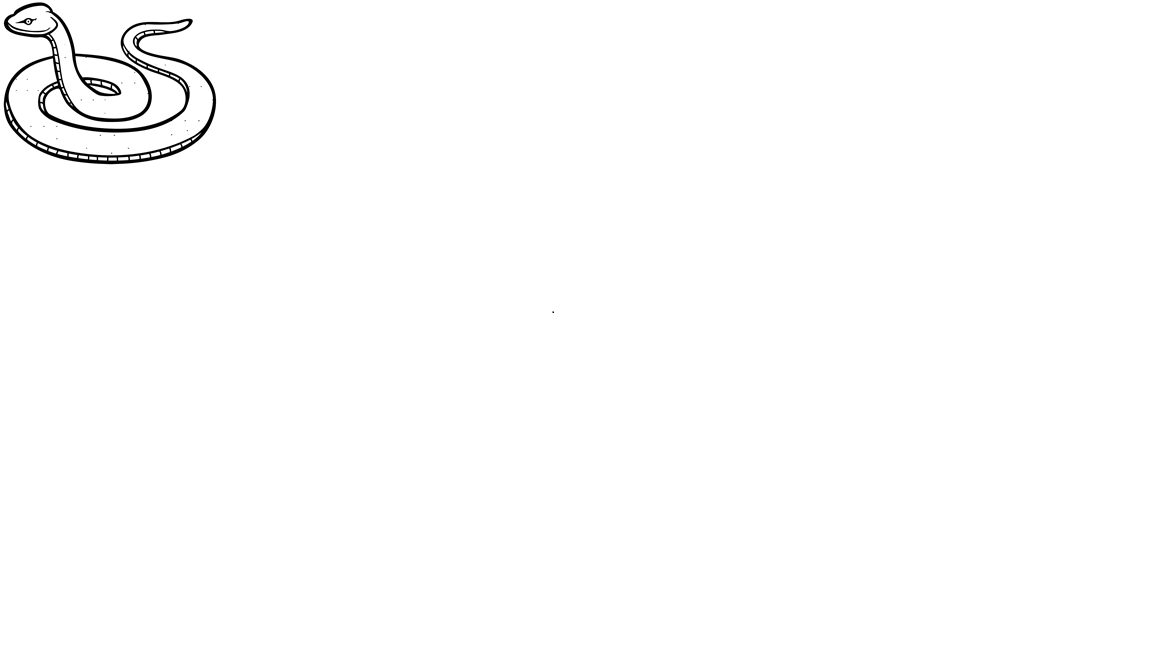 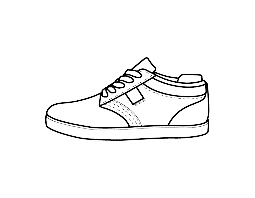 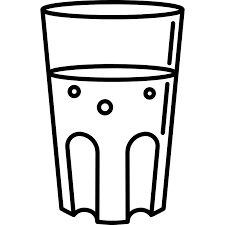 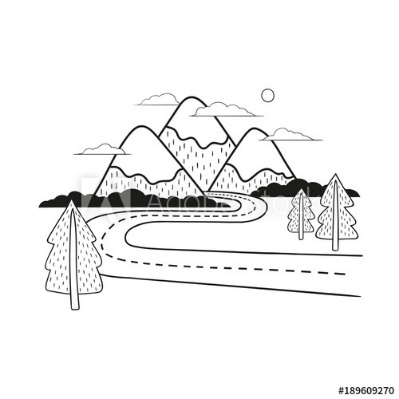 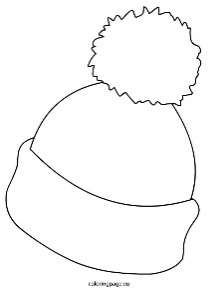 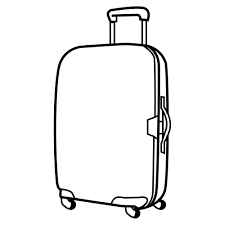 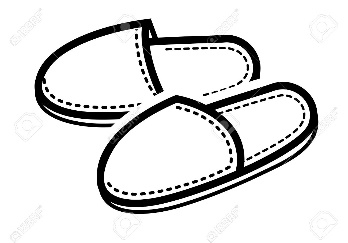 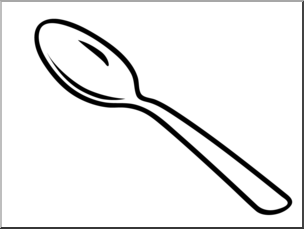 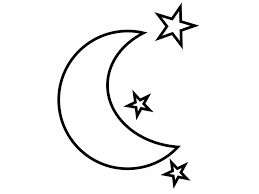 